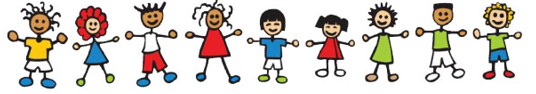 Happy New Year! We hope you all had a lovely Christmas holiday. May I take this opportunity to thank you for the lovely gifts I received, they were greatly appreciated.We are all excited to be back and looking forward to a busy term of learning and fun!This term our topic is ‘Around the World’. We will learn about the seven continents of the world and about some famous explorers.